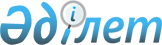 Петропавл қаласында шетелдіктер үшін туристік жарнаның мөлшерлемелерін бекіту туралыСолтүстік Қазақстан облысы Петропавл қалалық мәслихатының 2024 жылғы 27 наурыздағы № 5 шешімі. Солтүстік Қазақстан облысының Әділет департаментінде 2024 жылғы 28 наурызда № 7727-15 болып тіркелді
      "Қазақстан Республикасындағы жергілікті мемлекеттік басқару және өзін-өзі басқару туралы" Қазақстан Республикасы Заңының 6-бабы 2-10-тармағына, "Шетелдіктер үшін туристік жарнаны төлеу мөлшерлемелерін бекіту туралы" Қазақстан Республикасы Мәдениет және спорт министрінің 2023 жылғы 14 шiлдедегi № 181 бұйрығына сәйкес (нормативтік құқықтық актілерді мемлекеттік тіркеу тізілімінде № 33110 болып тіркелген), Петропавл қаласының мәслихаты ШЕШІМ ҚАБЫЛДАДЫ:
      1. Петропавл қаласында туристерді орналастыру орындарында шетелдіктер үшін туристік жарна мөлшерлемелері болу құнынан 0 (нөл) пайызы мөлшерінде бекітілсін.
      2. Осы шешім оның алғашқы ресми жарияланған күнінен кейін күнтізбелік он күн өткен соң қолданысқа енгізіледі.
					© 2012. Қазақстан Республикасы Әділет министрлігінің «Қазақстан Республикасының Заңнама және құқықтық ақпарат институты» ШЖҚ РМК
				
      Петропавл қалалық мәслихат төрағасы 

А. Бердагулов
